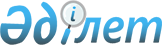 Об определении порядка и размера возмещения затрат на обучение на дому детей с ограниченными возможностями из числа детей с инвалидностью по индивидуальному учебному плану в Буландынском районеРешение Буландынского районного маслихата Акмолинской области от 20 февраля 2017 года № 6С-9/9. Зарегистрировано Департаментом юстиции Акмолинской области 24 марта 2017 года № 5843.
      Сноска. Заголовок решения - в редакции решения Буландынского районного маслихата Акмолинской области от 12.10.2022 № 7С-26/2 (вводится в действие по истечении десяти календарных дней после дня его первого официального опубликования); с изменением на казахском языке, текст на русском языке не меняется, решением Буландынского районного маслихата Акмолинской области от 28.04.2023 № 8С-3/10 (вводится в действие по истечении десяти календарных дней после дня его первого официального опубликования).
      В соответствии со статьей 16 Закона Республики Казахстан "О социальной и медико-педагогической коррекционной поддержке детей с ограниченными возможностями", Буландынский районный маслихат РЕШИЛ:
      Сноска. Преамбула - в редакции решения Буландынского районного маслихата Акмолинской области от 08.09.2023 № 8С-8/16 (вводится в действие по истечении десяти календарных дней после дня его первого официального опубликования).


      1. Определить порядок и размер возмещения затрат на обучение на дому детей с ограниченными возможностями из числа детей с инвалидностью по индивидуальному учебному плану в Буландынском районе, согласно приложению к настоящему решению.
      Сноска. Пункт 1 - в редакции решения Буландынского районного маслихата Акмолинской области от 12.10.2022 № 7С-26/2 (вводится в действие по истечении десяти календарных дней после дня его первого официального опубликования).

      2. Исключен решением Буландынского районного маслихата Акмолинской области от 12.10.2022 № 7С-26/2 (вводится в действие по истечении десяти календарных дней после дня его первого официального опубликования).


      3. Настоящее решение вступает в силу со дня государственной регистрации в Департаменте юстиции Акмолинской области и вводится в действие со дня официального опубликования.
      "СОГЛАСОВАНО"
      20 февраля 2017 года Порядок и размер возмещения затрат на обучение на дому детей с ограниченными возможностями из числа детей с инвалидностью по индивидуальному учебному плану в Буландынском районе
      Сноска. Заголовок приложения с изменением на казахском языке, текст на русском языке не меняется, решением Буландынского районного маслихата Акмолинской области от 28.04.2023 № 8С-3/10 (вводится в действие по истечении десяти календарных дней после дня его первого официального опубликования).
      Сноска. Решение дополнено приложением в соответствии с решением Буландынского районного маслихата Акмолинской области от 12.10.2022 № 7С-26/2 (вводится в действие по истечении десяти календарных дней после дня его первого официального опубликования); с изменениями, внесенными решением Буландынского районного маслихата Акмолинской области от 28.04.2023 № 8С-3 /10 (вводится в действие по истечении десяти календарных дней после дня его первого официального опубликования).
      1. Настоящий порядок и размер возмещения затрат на обучение на дому детей с ограниченными возможностями из числа детей с инвалидностью по индивидуальному учебному плану в Буландынском районе разработаны в соответствии с Правилами оказания государственной услуги "Возмещение затрат на обучение на дому детей с инвалидностью", утвержденными приказом Министра труда и социальной защиты населения Республики Казахстан от 25 марта 2021 года № 84 "О некоторых вопросах оказания государственных услуг в социально-трудовой сфере" (зарегистрирован в Реестре государственной регистрации нормативных правовых актов под № 22394) (далее – Правила возмещения затрат).
      Сноска. Пункт 1 - в редакции решения Буландынского районного маслихата Акмолинской области от 28.04.2023 № 8С-3/10 (вводится в действие по истечении десяти календарных дней после дня его первого официального опубликования).


      2. Возмещение затрат на обучение на дому детей с ограниченными возможностями из числа детей с инвалидностью по индивидуальному учебному плану (далее - возмещение затрат на обучение) производится государственным учреждением "Отдел занятости и социальных программ Буландынского района" на основании справки из учебного заведения, подтверждающей факт обучения детей с инвалидностью на дому.
      3. Возмещение затрат на обучение (кроме детей с инвалидностью, находящихся на полном государственном обеспечении и детей с инвалидностью, в отношении которых родители лишены родительских прав) предоставляется одному из родителей или иным законным представителям детей с инвалидностью, независимо от дохода семьи.
      4. Возмещение затрат на обучение производится с месяца обращения по месяц окончания срока, указанных в справке из учебного заведения, подтверждающих факт обучения ребенка с инвалидностью на дому.
      Сноска. Пункт 4 - в редакции решения Буландынского районного маслихата Акмолинской области от 28.04.2023 № 8С-3/10 (вводится в действие по истечении десяти календарных дней после дня его первого официального опубликования).


      5. При наступлении обстоятельств, повлекших прекращение возмещения затрат на обучение (достижение ребенка с инвалидностью восемнадцати лет, окончания срока инвалидности, в период обучения ребенка с инвалидностью в государственных учреждениях, смерть ребенка - с инвалидностью, переезд в другие населенные пункты либо переезд за пределы Республики Казахстан в целом), выплата прекращается с месяца, следующего за тем, в котором наступили соответствующие обстоятельства.
      6. Для возмещения затрат на обучение заявитель обращается в уполномоченный орган через некоммерческое акционерное общество "Государственная корпорация "Правительство для граждан" или веб-портал "электронного правительства" (далее – портал) с заявлением по форме согласно приложению 1 или 2 к Правилам возмещения затрат с приложением документов, указанных в перечне основных требований к оказанию государственной услуги "Возмещение затрат на обучение на дому детей с инвалидностью" согласно приложению 3 к Правилам возмещения затрат.
      При обращении заявителя за назначением выплаты по возмещению затрат на обучение посредством портала запрос в информационные системы государственных органов и (или) организаций для подтверждения представленных сведений и получения необходимых сведений, предусмотренных в форме заявления согласно приложению 2 к Правилам возмещения затрат, осуществляется самим заявителем."
      Сноска. Пункт 6 - в редакции решения Буландынского районного маслихата Акмолинской области от 28.04.2023 № 8С-3/10 (вводится в действие по истечении десяти календарных дней после дня его первого официального опубликования).


      7. Размер возмещения затрат на обучение равен трҰм месячным расчетным показателям на каждого ребенка с инвалидностью в месяц.
      8. Основания для отказа в возмещении затрат на обучение предусмотрены строкой девять приложения 3 к Правилам возмещения затрат.
					© 2012. РГП на ПХВ «Институт законодательства и правовой информации Республики Казахстан» Министерства юстиции Республики Казахстан
				
      Председатель 9 очереднойсессии

А.Есентуров

      Секретарьрайонного маслихата

Ш.Кусаинов

      Аким Буландынского района

К.Испергенов
Приложение к решению
Буландынского районного
маслихата Акмолинской
области от 20 февраля
2017 года № 6С-9/9